FHS026: Application for UCT Sponsorship andInsurance for Clinical Research(Risk Assessment Form)Principal Investigator to complete the following:Office use only – Research Governance Officer (RGO)Office use only – Research Governance Officer (RGO)Office use only – Research Governance Officer (RGO)Office use only – Research Governance Officer (RGO)Office use only – Research Governance Officer (RGO)Office use only – Research Governance Officer (RGO)Noted and filed. This serves as acknowledgement of the Risk Assessment Form for UCT No-Fault Insurance for Research-related Bodily Injury.Noted and filed. This serves as acknowledgement of the Risk Assessment Form for UCT No-Fault Insurance for Research-related Bodily Injury.Noted and filed. This serves as acknowledgement of the Risk Assessment Form for UCT No-Fault Insurance for Research-related Bodily Injury.Noted and filed. This serves as acknowledgement of the Risk Assessment Form for UCT No-Fault Insurance for Research-related Bodily Injury.Noted and filed. This serves as acknowledgement of the Risk Assessment Form for UCT No-Fault Insurance for Research-related Bodily Injury.Noted and filed. This serves as acknowledgement of the Risk Assessment Form for UCT No-Fault Insurance for Research-related Bodily Injury.FHS026 formAcceptedSponsorship decisionUCT will sponsorFHS026 formReturned for revisionSponsorship decisionOther entity will sponsorComment(s) to Principal Investigator:Comment(s) to Principal Investigator:Comment(s) to Principal Investigator:Comment(s) to Principal Investigator:Comment(s) to Principal Investigator:Comment(s) to Principal Investigator:RGO SignatureDate1. General information1. General informationeRA Pre-Award Application Number )Date submitted to Departmental Research Committee (DRC)Protocol TitleProtocol NumberPrincipal InvestigatorPI Department / Office Internal Mail AddressPI Email AddressPI Contact number2. Protocol information2. Protocol information2. Protocol information2. Protocol information2.1.   Is this a clinical research protocol for which insurance for research-related bodily injury (no-fault insurance) would be appropriate?Yes2.1.   Is this a clinical research protocol for which insurance for research-related bodily injury (no-fault insurance) would be appropriate?No2.2. If ‘No’, please select why: Note: If any of these reasons are selected, skip the rest of sections 2, 3 and 4; only complete section 6: Signature and submit the form.Patient folder/document reviewPatient folder/document review2.2. If ‘No’, please select why: Note: If any of these reasons are selected, skip the rest of sections 2, 3 and 4; only complete section 6: Signature and submit the form.Study involves secondary data analysis onlyStudy involves secondary data analysis only2.2. If ‘No’, please select why: Note: If any of these reasons are selected, skip the rest of sections 2, 3 and 4; only complete section 6: Signature and submit the form.No human participants are involved in the studyNo human participants are involved in the study2.3. Who is the Funder of the research?2.4. Who will own the intellectual property (IP) arising from the research?2.5. Will the UCT investigators be publishing the results, as primary or secondary authors? Are there any conditions set by the Funder?3. Protocol-specific risk assessment3. Protocol-specific risk assessment3. Protocol-specific risk assessment3. Protocol-specific risk assessment3. Protocol-specific risk assessment3. Protocol-specific risk assessment3. Protocol-specific risk assessment3. Protocol-specific risk assessment3. Protocol-specific risk assessment3. Protocol-specific risk assessment3. Protocol-specific risk assessment3. Protocol-specific risk assessment3. Protocol-specific risk assessment3. Protocol-specific risk assessment3. Protocol-specific risk assessment3. Protocol-specific risk assessment3. Protocol-specific risk assessment3. Protocol-specific risk assessment3. Protocol-specific risk assessment3.1. Total number of participants to be enrolled:3.1. Total number of participants to be enrolled:3.1. Total number of participants to be enrolled:3.1. Total number of participants to be enrolled:3.1. Total number of participants to be enrolled:3.1. Total number of participants to be enrolled:3.1. Total number of participants to be enrolled:3.2. Study duration:3.2. Study duration:3.2. Study duration:3.2. Study duration:3.2. Study duration:3.2. Study duration:3.2. Study duration:Predicted Start date:Predicted Start date:Predicted Start date:Predicted Start date:Predicted Start date:Predicted Start date:Predicted Start date:Predicted Start date:3.2. Study duration:3.2. Study duration:3.2. Study duration:3.2. Study duration:3.2. Study duration:3.2. Study duration:3.2. Study duration:End date:End date:End date:End date:End date:End date:End date:End date:3.3. Will this study be submitted to SAHPRA (formerly MCC)?3.3. Will this study be submitted to SAHPRA (formerly MCC)?3.3. Will this study be submitted to SAHPRA (formerly MCC)?3.3. Will this study be submitted to SAHPRA (formerly MCC)?3.3. Will this study be submitted to SAHPRA (formerly MCC)?3.3. Will this study be submitted to SAHPRA (formerly MCC)?3.3. Will this study be submitted to SAHPRA (formerly MCC)?YesYesYesNoNo3.4. Will this study enrol minors?3.4. Will this study enrol minors?3.4. Will this study enrol minors?3.4. Will this study enrol minors?3.4. Will this study enrol minors?3.4. Will this study enrol minors?3.4. Will this study enrol minors?YesYesYesNoNo3.5. Will this study enrol pregnant women?3.5. Will this study enrol pregnant women?3.5. Will this study enrol pregnant women?3.5. Will this study enrol pregnant women?3.5. Will this study enrol pregnant women?3.5. Will this study enrol pregnant women?3.5. Will this study enrol pregnant women?YesYesYesNoNo3.6. Will this study have site(s) located outside the borders of South Africa? If yes- please specify:3.6. Will this study have site(s) located outside the borders of South Africa? If yes- please specify:3.6. Will this study have site(s) located outside the borders of South Africa? If yes- please specify:3.6. Will this study have site(s) located outside the borders of South Africa? If yes- please specify:3.6. Will this study have site(s) located outside the borders of South Africa? If yes- please specify:3.6. Will this study have site(s) located outside the borders of South Africa? If yes- please specify:3.6. Will this study have site(s) located outside the borders of South Africa? If yes- please specify:YesYesYesNoNoNote: If ‘Yes’ is selected for 3.4, 3.4 or 3.6 above, you will be contacted for more information.Note: If ‘Yes’ is selected for 3.4, 3.4 or 3.6 above, you will be contacted for more information.Note: If ‘Yes’ is selected for 3.4, 3.4 or 3.6 above, you will be contacted for more information.Note: If ‘Yes’ is selected for 3.4, 3.4 or 3.6 above, you will be contacted for more information.Note: If ‘Yes’ is selected for 3.4, 3.4 or 3.6 above, you will be contacted for more information.Note: If ‘Yes’ is selected for 3.4, 3.4 or 3.6 above, you will be contacted for more information.Note: If ‘Yes’ is selected for 3.4, 3.4 or 3.6 above, you will be contacted for more information.Note: If ‘Yes’ is selected for 3.4, 3.4 or 3.6 above, you will be contacted for more information.Note: If ‘Yes’ is selected for 3.4, 3.4 or 3.6 above, you will be contacted for more information.Note: If ‘Yes’ is selected for 3.4, 3.4 or 3.6 above, you will be contacted for more information.Note: If ‘Yes’ is selected for 3.4, 3.4 or 3.6 above, you will be contacted for more information.Note: If ‘Yes’ is selected for 3.4, 3.4 or 3.6 above, you will be contacted for more information.Note: If ‘Yes’ is selected for 3.4, 3.4 or 3.6 above, you will be contacted for more information.Note: If ‘Yes’ is selected for 3.4, 3.4 or 3.6 above, you will be contacted for more information.Note: If ‘Yes’ is selected for 3.4, 3.4 or 3.6 above, you will be contacted for more information.Note: If ‘Yes’ is selected for 3.4, 3.4 or 3.6 above, you will be contacted for more information.Note: If ‘Yes’ is selected for 3.4, 3.4 or 3.6 above, you will be contacted for more information.Note: If ‘Yes’ is selected for 3.4, 3.4 or 3.6 above, you will be contacted for more information.Note: If ‘Yes’ is selected for 3.4, 3.4 or 3.6 above, you will be contacted for more information.3.7. Hazard Description:Briefly outline the type of bodily injury that may occur to participants in this study and may result in medical costs that need to be covered by UCT insurance (trial procedures/ side effects/hospitalisations etc.):3.7. Hazard Description:Briefly outline the type of bodily injury that may occur to participants in this study and may result in medical costs that need to be covered by UCT insurance (trial procedures/ side effects/hospitalisations etc.):3.7. Hazard Description:Briefly outline the type of bodily injury that may occur to participants in this study and may result in medical costs that need to be covered by UCT insurance (trial procedures/ side effects/hospitalisations etc.):3.7. Hazard Description:Briefly outline the type of bodily injury that may occur to participants in this study and may result in medical costs that need to be covered by UCT insurance (trial procedures/ side effects/hospitalisations etc.):3.7. Hazard Description:Briefly outline the type of bodily injury that may occur to participants in this study and may result in medical costs that need to be covered by UCT insurance (trial procedures/ side effects/hospitalisations etc.):3.7. Hazard Description:Briefly outline the type of bodily injury that may occur to participants in this study and may result in medical costs that need to be covered by UCT insurance (trial procedures/ side effects/hospitalisations etc.):3.7. Hazard Description:Briefly outline the type of bodily injury that may occur to participants in this study and may result in medical costs that need to be covered by UCT insurance (trial procedures/ side effects/hospitalisations etc.):3.8. Likelihood:Please rate the likelihood of bodily injury occurring in this study (in the opinion of the Principal Investigator):3.8. Likelihood:Please rate the likelihood of bodily injury occurring in this study (in the opinion of the Principal Investigator):3.8. Likelihood:Please rate the likelihood of bodily injury occurring in this study (in the opinion of the Principal Investigator):3.8. Likelihood:Please rate the likelihood of bodily injury occurring in this study (in the opinion of the Principal Investigator):3.8. Likelihood:Please rate the likelihood of bodily injury occurring in this study (in the opinion of the Principal Investigator):3.8. Likelihood:Please rate the likelihood of bodily injury occurring in this study (in the opinion of the Principal Investigator):3.8. Likelihood:Please rate the likelihood of bodily injury occurring in this study (in the opinion of the Principal Investigator):1. Remote1. Remote1. Remote1. Remote1. Remote1. Remote1. Remote1. Remote1. Remote3.8. Likelihood:Please rate the likelihood of bodily injury occurring in this study (in the opinion of the Principal Investigator):3.8. Likelihood:Please rate the likelihood of bodily injury occurring in this study (in the opinion of the Principal Investigator):3.8. Likelihood:Please rate the likelihood of bodily injury occurring in this study (in the opinion of the Principal Investigator):3.8. Likelihood:Please rate the likelihood of bodily injury occurring in this study (in the opinion of the Principal Investigator):3.8. Likelihood:Please rate the likelihood of bodily injury occurring in this study (in the opinion of the Principal Investigator):3.8. Likelihood:Please rate the likelihood of bodily injury occurring in this study (in the opinion of the Principal Investigator):3.8. Likelihood:Please rate the likelihood of bodily injury occurring in this study (in the opinion of the Principal Investigator):2. Unlikely2. Unlikely2. Unlikely2. Unlikely2. Unlikely2. Unlikely2. Unlikely2. Unlikely2. Unlikely3.8. Likelihood:Please rate the likelihood of bodily injury occurring in this study (in the opinion of the Principal Investigator):3.8. Likelihood:Please rate the likelihood of bodily injury occurring in this study (in the opinion of the Principal Investigator):3.8. Likelihood:Please rate the likelihood of bodily injury occurring in this study (in the opinion of the Principal Investigator):3.8. Likelihood:Please rate the likelihood of bodily injury occurring in this study (in the opinion of the Principal Investigator):3.8. Likelihood:Please rate the likelihood of bodily injury occurring in this study (in the opinion of the Principal Investigator):3.8. Likelihood:Please rate the likelihood of bodily injury occurring in this study (in the opinion of the Principal Investigator):3.8. Likelihood:Please rate the likelihood of bodily injury occurring in this study (in the opinion of the Principal Investigator):3. Possible3. Possible3. Possible3. Possible3. Possible3. Possible3. Possible3. Possible3. Possible3.8. Likelihood:Please rate the likelihood of bodily injury occurring in this study (in the opinion of the Principal Investigator):3.8. Likelihood:Please rate the likelihood of bodily injury occurring in this study (in the opinion of the Principal Investigator):3.8. Likelihood:Please rate the likelihood of bodily injury occurring in this study (in the opinion of the Principal Investigator):3.8. Likelihood:Please rate the likelihood of bodily injury occurring in this study (in the opinion of the Principal Investigator):3.8. Likelihood:Please rate the likelihood of bodily injury occurring in this study (in the opinion of the Principal Investigator):3.8. Likelihood:Please rate the likelihood of bodily injury occurring in this study (in the opinion of the Principal Investigator):3.8. Likelihood:Please rate the likelihood of bodily injury occurring in this study (in the opinion of the Principal Investigator):4. Likely4. Likely4. Likely4. Likely4. Likely4. Likely4. Likely4. Likely4. Likely3.8. Likelihood:Please rate the likelihood of bodily injury occurring in this study (in the opinion of the Principal Investigator):3.8. Likelihood:Please rate the likelihood of bodily injury occurring in this study (in the opinion of the Principal Investigator):3.8. Likelihood:Please rate the likelihood of bodily injury occurring in this study (in the opinion of the Principal Investigator):3.8. Likelihood:Please rate the likelihood of bodily injury occurring in this study (in the opinion of the Principal Investigator):3.8. Likelihood:Please rate the likelihood of bodily injury occurring in this study (in the opinion of the Principal Investigator):3.8. Likelihood:Please rate the likelihood of bodily injury occurring in this study (in the opinion of the Principal Investigator):3.8. Likelihood:Please rate the likelihood of bodily injury occurring in this study (in the opinion of the Principal Investigator):5. Certain5. Certain5. Certain5. Certain5. Certain5. Certain5. Certain5. Certain5. Certain3.9. Describe what control measures will be put in place to reduce the risk(s) to the lowest possible level:3.9. Describe what control measures will be put in place to reduce the risk(s) to the lowest possible level:3.9. Describe what control measures will be put in place to reduce the risk(s) to the lowest possible level:3.9. Describe what control measures will be put in place to reduce the risk(s) to the lowest possible level:3.9. Describe what control measures will be put in place to reduce the risk(s) to the lowest possible level:3.9. Describe what control measures will be put in place to reduce the risk(s) to the lowest possible level:3.9. Describe what control measures will be put in place to reduce the risk(s) to the lowest possible level:3.10. Please list the protocol version and date which you have attached to this submission:3.10. Please list the protocol version and date which you have attached to this submission:3.10. Please list the protocol version and date which you have attached to this submission:3.10. Please list the protocol version and date which you have attached to this submission:3.10. Please list the protocol version and date which you have attached to this submission:3.10. Please list the protocol version and date which you have attached to this submission:3.10. Please list the protocol version and date which you have attached to this submission:4. Professional Indemnity Insurance4. Professional Indemnity Insurance4. Professional Indemnity Insurance4. Professional Indemnity Insurance4. Professional Indemnity Insurance4. Professional Indemnity Insurance4. Professional Indemnity Insurance4. Professional Indemnity Insurance4. Professional Indemnity Insurance4. Professional Indemnity Insurance4. Professional Indemnity Insurance4. Professional Indemnity Insurance4. Professional Indemnity Insurance4. Professional Indemnity Insurance4. Professional Indemnity Insurance4. Professional Indemnity Insurance4. Professional Indemnity Insurance4. Professional Indemnity Insurance4. Professional Indemnity InsuranceWill any study staff members (those with direct participant contact) require confirmation of UCT professional indemnity insurance?Will any study staff members (those with direct participant contact) require confirmation of UCT professional indemnity insurance?Will any study staff members (those with direct participant contact) require confirmation of UCT professional indemnity insurance?Will any study staff members (those with direct participant contact) require confirmation of UCT professional indemnity insurance?Will any study staff members (those with direct participant contact) require confirmation of UCT professional indemnity insurance?Will any study staff members (those with direct participant contact) require confirmation of UCT professional indemnity insurance?Will any study staff members (those with direct participant contact) require confirmation of UCT professional indemnity insurance?Will any study staff members (those with direct participant contact) require confirmation of UCT professional indemnity insurance?Will any study staff members (those with direct participant contact) require confirmation of UCT professional indemnity insurance?Will any study staff members (those with direct participant contact) require confirmation of UCT professional indemnity insurance?Will any study staff members (those with direct participant contact) require confirmation of UCT professional indemnity insurance?Will any study staff members (those with direct participant contact) require confirmation of UCT professional indemnity insurance?Will any study staff members (those with direct participant contact) require confirmation of UCT professional indemnity insurance?Will any study staff members (those with direct participant contact) require confirmation of UCT professional indemnity insurance?Will any study staff members (those with direct participant contact) require confirmation of UCT professional indemnity insurance?YesYesWill any study staff members (those with direct participant contact) require confirmation of UCT professional indemnity insurance?Will any study staff members (those with direct participant contact) require confirmation of UCT professional indemnity insurance?Will any study staff members (those with direct participant contact) require confirmation of UCT professional indemnity insurance?Will any study staff members (those with direct participant contact) require confirmation of UCT professional indemnity insurance?Will any study staff members (those with direct participant contact) require confirmation of UCT professional indemnity insurance?Will any study staff members (those with direct participant contact) require confirmation of UCT professional indemnity insurance?Will any study staff members (those with direct participant contact) require confirmation of UCT professional indemnity insurance?Will any study staff members (those with direct participant contact) require confirmation of UCT professional indemnity insurance?Will any study staff members (those with direct participant contact) require confirmation of UCT professional indemnity insurance?Will any study staff members (those with direct participant contact) require confirmation of UCT professional indemnity insurance?Will any study staff members (those with direct participant contact) require confirmation of UCT professional indemnity insurance?Will any study staff members (those with direct participant contact) require confirmation of UCT professional indemnity insurance?Will any study staff members (those with direct participant contact) require confirmation of UCT professional indemnity insurance?Will any study staff members (those with direct participant contact) require confirmation of UCT professional indemnity insurance?Will any study staff members (those with direct participant contact) require confirmation of UCT professional indemnity insurance?NoNoIf yes, please list these staff members below (add more rows if required):If yes, please list these staff members below (add more rows if required):If yes, please list these staff members below (add more rows if required):If yes, please list these staff members below (add more rows if required):If yes, please list these staff members below (add more rows if required):If yes, please list these staff members below (add more rows if required):If yes, please list these staff members below (add more rows if required):If yes, please list these staff members below (add more rows if required):If yes, please list these staff members below (add more rows if required):If yes, please list these staff members below (add more rows if required):If yes, please list these staff members below (add more rows if required):If yes, please list these staff members below (add more rows if required):If yes, please list these staff members below (add more rows if required):If yes, please list these staff members below (add more rows if required):If yes, please list these staff members below (add more rows if required):If yes, please list these staff members below (add more rows if required):If yes, please list these staff members below (add more rows if required):If yes, please list these staff members below (add more rows if required):If yes, please list these staff members below (add more rows if required):Title, Name & SurnameTitle, Name & SurnameTitle, Name & SurnameDepartmentDepartmentRole on study*UCT number*UCT number*UCT numberSA ID number or passport numberSA ID number or passport numberSA ID number or passport numberSA ID number or passport numberSA ID number or passport numberCurrent GCP certificate expiry dateCurrent GCP certificate expiry dateCurrent GCP certificate expiry dateCurrent GCP certificate expiry dateHPCSA number*if not a UCT employee/student the PI needs to provide an agreement/MoU/declaration indicating that this staff member is required to perform duties within the specified role on a UCT sponsored study*if not a UCT employee/student the PI needs to provide an agreement/MoU/declaration indicating that this staff member is required to perform duties within the specified role on a UCT sponsored study*if not a UCT employee/student the PI needs to provide an agreement/MoU/declaration indicating that this staff member is required to perform duties within the specified role on a UCT sponsored study*if not a UCT employee/student the PI needs to provide an agreement/MoU/declaration indicating that this staff member is required to perform duties within the specified role on a UCT sponsored study*if not a UCT employee/student the PI needs to provide an agreement/MoU/declaration indicating that this staff member is required to perform duties within the specified role on a UCT sponsored study*if not a UCT employee/student the PI needs to provide an agreement/MoU/declaration indicating that this staff member is required to perform duties within the specified role on a UCT sponsored study*if not a UCT employee/student the PI needs to provide an agreement/MoU/declaration indicating that this staff member is required to perform duties within the specified role on a UCT sponsored study*if not a UCT employee/student the PI needs to provide an agreement/MoU/declaration indicating that this staff member is required to perform duties within the specified role on a UCT sponsored study*if not a UCT employee/student the PI needs to provide an agreement/MoU/declaration indicating that this staff member is required to perform duties within the specified role on a UCT sponsored study*if not a UCT employee/student the PI needs to provide an agreement/MoU/declaration indicating that this staff member is required to perform duties within the specified role on a UCT sponsored study*if not a UCT employee/student the PI needs to provide an agreement/MoU/declaration indicating that this staff member is required to perform duties within the specified role on a UCT sponsored study*if not a UCT employee/student the PI needs to provide an agreement/MoU/declaration indicating that this staff member is required to perform duties within the specified role on a UCT sponsored study*if not a UCT employee/student the PI needs to provide an agreement/MoU/declaration indicating that this staff member is required to perform duties within the specified role on a UCT sponsored study*if not a UCT employee/student the PI needs to provide an agreement/MoU/declaration indicating that this staff member is required to perform duties within the specified role on a UCT sponsored study*if not a UCT employee/student the PI needs to provide an agreement/MoU/declaration indicating that this staff member is required to perform duties within the specified role on a UCT sponsored study*if not a UCT employee/student the PI needs to provide an agreement/MoU/declaration indicating that this staff member is required to perform duties within the specified role on a UCT sponsored study*if not a UCT employee/student the PI needs to provide an agreement/MoU/declaration indicating that this staff member is required to perform duties within the specified role on a UCT sponsored study*if not a UCT employee/student the PI needs to provide an agreement/MoU/declaration indicating that this staff member is required to perform duties within the specified role on a UCT sponsored study*if not a UCT employee/student the PI needs to provide an agreement/MoU/declaration indicating that this staff member is required to perform duties within the specified role on a UCT sponsored study5. Checklist5. Checklist5. Checklist5. Checklist5. Checklist5. Checklist5. Checklist5. Checklist5. Checklist5. Checklist5. Checklist5. Checklist5. Checklist5. Checklist5. Checklist5. Checklist5. Checklist5. Checklist5. ChecklistProtocol (version as per submission to DRC)Protocol (version as per submission to DRC)Protocol (version as per submission to DRC)Protocol (version as per submission to DRC)Protocol (version as per submission to DRC)Protocol (version as per submission to DRC)Protocol (version as per submission to DRC)Protocol (version as per submission to DRC)Protocol (version as per submission to DRC)Protocol (version as per submission to DRC)Protocol (version as per submission to DRC)Protocol (version as per submission to DRC)Protocol (version as per submission to DRC)Protocol (version as per submission to DRC)Protocol (version as per submission to DRC)Protocol (version as per submission to DRC)Protocol (version as per submission to DRC)Non UCT-Employee agreements/declaration (if applicable)Non UCT-Employee agreements/declaration (if applicable)Non UCT-Employee agreements/declaration (if applicable)Non UCT-Employee agreements/declaration (if applicable)Non UCT-Employee agreements/declaration (if applicable)Non UCT-Employee agreements/declaration (if applicable)Non UCT-Employee agreements/declaration (if applicable)Non UCT-Employee agreements/declaration (if applicable)Non UCT-Employee agreements/declaration (if applicable)Non UCT-Employee agreements/declaration (if applicable)Non UCT-Employee agreements/declaration (if applicable)Non UCT-Employee agreements/declaration (if applicable)Non UCT-Employee agreements/declaration (if applicable)Non UCT-Employee agreements/declaration (if applicable)Non UCT-Employee agreements/declaration (if applicable)Non UCT-Employee agreements/declaration (if applicable)Non UCT-Employee agreements/declaration (if applicable)6. Signature6. Signature6. Signature6. Signature6. Signature6. Signature6. Signature6. Signature6. Signature6. Signature6. Signature6. Signature6. Signature6. Signature6. Signature6. Signature6. Signature6. Signature6. SignatureMy signature certifies that the above is complete and correct.My signature certifies that the above is complete and correct.My signature certifies that the above is complete and correct.My signature certifies that the above is complete and correct.My signature certifies that the above is complete and correct.My signature certifies that the above is complete and correct.My signature certifies that the above is complete and correct.My signature certifies that the above is complete and correct.My signature certifies that the above is complete and correct.My signature certifies that the above is complete and correct.My signature certifies that the above is complete and correct.My signature certifies that the above is complete and correct.My signature certifies that the above is complete and correct.My signature certifies that the above is complete and correct.My signature certifies that the above is complete and correct.My signature certifies that the above is complete and correct.My signature certifies that the above is complete and correct.My signature certifies that the above is complete and correct.My signature certifies that the above is complete and correct.Signature of PISignature of PISignature of PISignature of PIDateDateDateDate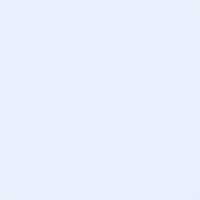 